Seeking Forgiveness from AllahFirst SermonAll Praise be to Allah, the Forgiver of sin, the Acceptor of repentance. I bear witness that there is no deity but Allah Alone, Who has no partner, and I bear witness that our Master and Prophet, Muhammad, is the Servant and Messenger of Allah. O Allah, send blessings, salutations and benedictions upon him, his family, all of his Companions and those who are guided by their guidance until the Day of Judgment.As to what follows: I counsel you, O Servants of Allah, and myself to have Taqwā of Allah (i.e. reverential consciousness and self-restraining fear of Allah). Allah Almighty says: (يَا أَيُّهَا الَّذِينَ آمَنُوا إِنْ تَتَّقُوا اللَّهَ يَجْعَلْ لَكُمْ فُرْقَانًا وَيُكَفِّرْ عَنْكُمْ سَيِّئَاتِكُمْ وَيَغْفِرْ لَكُمْ وَاللَّهُ ذُو الْفَضْلِ الْعَظِيمِ) [Q8:29] [O you who believe! if you fear Allah, He will grant you a criterion (to judge between right and wrong), remove from you (all) evil (that may afflict) you, and forgive you: for Allah is the Lord of grace unbounded.]O Believers: The Messenger of Allah (may Allah’s peace and blessings be upon him) says in a statement that he reported from the Lord of Majesty, Glory be to Him: «يَا ابْنَ آدَمَ، لَوْ بَلَغَتْ ذُنُوبُكَ عَنَانَ السَّمَاءِ، ثُمَّ اسْتَغْفَرْتَنِي؛ غَفَرْتُ لَكَ وَلَا أُبَالِي»[Son of Adam, if your sins were so numerous as to reach the lofty regions of the sky, and then you asked my forgiveness, I would forgive you, and I wouln’t mind at all] (Narrated by al-Tirmidhi)Allah Most High says in another Hadith Qudsi (Divine Hadith):«يَا عِبَادِي، إِنَّكُمْ تُخْطِئُونَ بِاللَّيْلِ وَالنَّهَارِ، وَأَنَا أَغْفِرُ الذُّنُوبَ جَمِيعًا، فَاسْتَغْفِرُونِي؛ أَغْفِرْ لَكُمْ»[O My servants, you sin by night and by day, and I forgive all sins, so seek My Forgiveness and I shall forgive you.] (Narrated by Muslim)Istighfar (seeking Allah’s Forgiveness) is for a person to ask Allah to obliterate his sins and not take him to account and condemn him for his sins. Our Lord, the Creator, has summoned us and invited us to seek His Forgiveness, saying: (وَقُلْ رَبِّ ‌اغْفِرْ وَارْحَمْ وَأَنْتَ خَيْرُ الرَّاحِمِينَ) [Qur’an 24:118] (And, [O Muhammad], say, "My Lord, forgive and have mercy, and You are the best of all those who show mercy.)The Prophets drew close their Lord through seeking His Forgiveness. This is Prophet Musa (Moses) (may Allah’s peace be upon him) imploring His Lord: (رَبِّ اغْفِرْ لِي وَلِأَخِي)[Qur’an 7:151] (O My Lord, forgive me and my brother)Allah Almighty says in the words of our Noble Prophet, Muhammad (may Allah’s peace and blessings be upon him): (وَأَنِ اسْتَغْفِرُوا رَبَّكُمْ ثُمَّ تُوبُوا إِلَيْهِ يُمَتِّعْكُمْ مَتَاعًا حَسَنًا إِلَى أَجَلٍ مُّسَمًّى وَيُؤْتِ كُلَّ ذِي فَضْلٍ فَضْلَهُ)[Qur’an 7:151] [(And to preach thus) Seek forgiveness of your Lord and repent to Him, [and] He will let you enjoy a good provision until a time appointed, and bestow His abounding grace on all who abound in merit!]Indeed, istighfar (seeking Allah’s Forgiveness) is a means of drawing close to our Lord, the Creator and a cause for the descent of His Mercy and Grace upon us. Allah Almighty says:  (لَوْلَا تَسْتَغْفِرُونَ اللَّهَ لَعَلَّكُمْ تُرْحَمُونَ) [Qur’an 27:46] (Why do you not seek forgiveness of Allah that you may receive mercy?)Through istighfar, through seeking Allah’s Forgiveness, Allah Most High increases and magnifies people in their provision, fills their lives with barakah (blessing and benediction) and opens for them the gates of His Bounties and Favours. Allah Almighty says relating the words of Prophet, Nuh (Noah) (may Allah’s peace be upon him): (فَقُلْتُ اسْتَغْفِرُوا رَبَّكُمْ إِنَّهُ كَانَ غَفَّارًا* يُرْسِلِ السَّمَاءَ عَلَيْكُمْ مِدْرَارًا* وَيُمْدِدْكُمْ بِأَمْوَالٍ وَبَنِينَ وَيَجْعَلْ لَكُمْ جَنَّاتٍ وَيَجْعَلْ لَكُمْ أَنْهَارًا)[Qur’an 71:10-12] [I said, 'Ask forgiveness from your Lord; for He is Oft-Forgiving, and He will send rain to you in abundance, and give you increase in wealth and children and bestow on you gardens and bestow on you rivers (of flowing water)]O Allah, forgive us our sins, and accept from us our righteous works.I say these words of mine while I seek Allah’s Forgiveness for you and for me, so seek His Forgiveness, for He is Oft-Forgiving, Most Merciful.Second SermonAll Praise be to Allah Alone and Peace and Blessings be upon him after whom there is no Prophet, and upon his Family, Companions and those who follow his guidance. Furthermore, I counsel you, O Servants of Allah, and myself to have Taqwā of Allah.O Believers: Istighfar (seeking Allah’s Forgiveness) is recommended at all times, whether at night or during the day, especially in the hours before dawn, for indeed, Allah Most High has praised His righteous servants who do so, saying: (وَبِالْأَسْحَارِ ‌هُمْ ‌يَسْتَغْفِرُونَ) [Qur’an 51:18] (And in the hours before dawn they would seek forgiveness)What makes sessions and gatherings good and pleasant to the heart and soul is engaging in abundant istighfar during them. It has been reported on the authority of ‘Abdullah, son of ‘Umar (may Allah be pleased with both of them) who said: “Indeed, we would count for the Messenger of Allah (may Allah’s peace and blessings be upon him) in a single session a hundreds times, saying:«رَبِّ اغْفِرْ لِي وَتُبْ عَلَيَّ؛ إِنَّكَ أَنْتَ التَّوَّابُ الرَّحِيمُ»(My Lord, forgive me, and accept my repentance, You are the Oft-Returning, the Oft-Forgiving.) (Narrated by Abu Dawud, al-Tirmidhi and Ibn Majah)Moreover, the Prophet (may Allah’s peace and blessings be upon him) taught us many formulae and different wordings for seeking Allah’s Forgiveness. One of them is: «أَسْتَغْفِرُ اللَّهَ وَأَتُوبُ إِلَيْهِ»(I seek Allah’s Forgiveness and turn to Him in repentance) (Narrated by Muslim)O Allah, forgive us and our parents and the Believers on the Day that the Reckoning will be established.O Allah send peace, blessings and salutations upon our Master and Prophet, Muhammad, his Family and all of his Companions such as is everlasting and continuous until the Day of Judgment, and send blessings upon him at every moment and at all times.O Allah: continue to bestow on the UAE Your Blessings and Bounties forever more, and spread happiness amongst its people. O Allah: Grant success to the UAE President HH Sheikh Khalifa bin Zayed Al Nahyan, his Deputy, the Crown Prince and his Brothers, the Rulers of the Emirates and guide them to all that is good.O Allah: Bestow your mercy on the late Sheikh Zayed, Sheikh Maktoum and the other UAE Sheikhs who have passed on to Your mercy. O Allah: We ask you to admit them into Paradise by Your grace. O Allah: Have mercy on the honorable and loyal martyrs of our nation and increase their reward.O Allah have mercy on the Muslim men and Muslim women, those of them who are living and those of them who have passed on. O Allah remove from us and the entire world this pandemic and heal those who have been inflicted with this disease and every other disease, O Answerer of Prayers.O Allah, give us water from the rain that You have sent down, and let us not be of the despondent. O Allah, send us rain. O Allah, send us rain. O Allah, send us rain. O Servants of Allah: Remember Allah, the Supremely Magnificent and He will remember you, and stand up and establish the prayer.دولــة الإمـارات العـربية المتحـدة
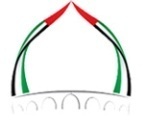  الجمعة: 22 ربيع الأول 1443هالهيئة العامة للشؤون الإسلامية والأوقاف              
 الموافق: 29/10/2021م